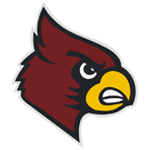 Winlock High SchoolAlumni Hall of FameNomination FormPlease return completed nomination form to:Winlock High SchoolC/O Winlock Hall of Fame Selection Committee241 N. Military Road, Winlock WA 98596Nomination forms must be turned in by Monday, March 2nd to be considered for this year’s induction. After March 2nd nomination forms will be accepted for next year’s induction.Statement of VisionThe Winlock High School Alumni Hall of Fame exists to recognize exemplary Winlock High School graduates as a lasting tribute to those who have brought honor to themselves, their school, and our/their communities. Our intent is to honor their success and excellence and to inspire present and future students.General criteria for nominees:Must have graduated from Winlock High School at least 10 years prior to the time of nominationMade meritorious contributions to society in general or to a specific segment of societyHas demonstrated a high level of achievement in his/her vocation and made significant contributions to that fieldHas served our community or country in a significant wayExhibits leadership, character and service in his/her profession or communityFormer teachers and coaches will be accepted and reviewed based upon the criteria listed above with the exception of graduation from Winlock High School.I wish to nominate the following individual for the Winlock High School Alumni Hall of Fame (If posthumously nominated, please give the information for a living relative.)Name of Nominee: __________________________Year of Graduation: ________________Current Address of Nominee: ___________________________________________________State: ____________________ Zip Code: _______________Current Phone #: _____________________________Email Address: ______________________________________________Please include your name (nominator) and contact information below:Your Name: _____________________________________Your Address: __________________________________________________________________ State: __________________  Zip Code: ______________Current Phone #: ____________________________________Email Address: ____________________________________________________________Please attach a separate piece of paper listing the nominee’s contributions/achievements in his/her family, community and/or profession. As a part of this statement highlight the following two questions.What activities of the nominee demonstrate his/her excellence, leadership, dedication and vision?How is the nominee a good role model for future graduates of Winlock High School and others?Once nominated, a graduate remains on the nomination list until the time he/she is chosen for induction by the selection committee. We will accept posthumous nominations.Winlock High School *(360)785-3537“Be the Difference!